ONE LIFE UNLIMITED				pAY SCHEDULE 2022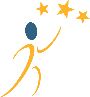 CALENDAR 	LEGEND	Green Period Pay Day		Yellow Period End 		Red Time Sheets DueFailure to turn in your timesheet on time, or not filling out all required fields will result in delaying your paycheck. Billing over 40 hours per week must first be approved by your Care Manager. JanuaryFebruaryMarchAprilMayJune